PM8220 Canala con prese SchukoCanala a 19" con 8 prese schuko cavo lunghezza 2,2 metri e spina Schuko.Le caratteristiche richieste si riferiscono al modello BLUEPRINT PM8220 o similare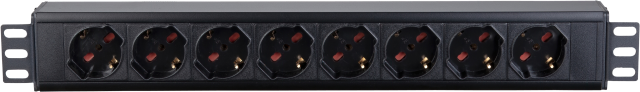 